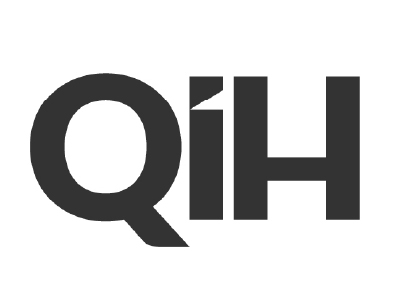 Head of HRDO YOU LIKE TO WIN?ARE YOU A TEAM PLAYER?CAN YOU TEST, LEARN & OPTIMISE?WILL YOU THRIVE IN A DATA DRIVEN ENVIRONMENT?SummaryJob Title: Head of HRLocation: SkopjeSalary: TBCDepartment: HRWho we areQiH is a group of companies focussed on digital marketing within the gaming sector. We are a young, innovative and progressive business with staff across offices in Skopje and London. We are specialists in Customer Acquisition and Retention, Search Engine, Social & Affiliate Marketing and Data & Analytics. We are an international business active in multiple markets around the globe.Our Company ValuesWe Are Here To WinPlay As A TeamEmbrace Processes & Make Them BetterMake Decisions & Solve Problems Based On DataBe Accountable & Take ResponsibilityTest & Learn, Make Mistakes, OptimiseRespect, Understand & Help Each Other The roleWe are looking for a senior HR professional to lead our HR function and be part of the senior leadership team in the Skopje office while also working closely with our UK office and helping to guide the Group’s HR strategy. The role will include taking ownership of all elements of HR from both a transformational and transactional perspective including recruitment, induction, training & development and administration.ResponsibilitiesHRPlay a lead role on the leadership team within the Skopje office and develop strong relationships with the senior management in both the London and Skopje officesManage and develop the recruitment process working with internal stakeholders to run advertising and selection programmes that identify the best candidatesTake a lead role in induction programmes helping internal stakeholders integrate new recruits into the businessManage all staff-related legal and administrative tasks including employment contracts, health & safety requirements and employment compliance obligationsOversee staff assessment activity including annual appraisals, performance reviews and development plansManage and develop the internal training programme to ensure all staff training needs are metBe responsible for collecting and analyse HR data via staff questionnaires and software tools and share insights with internal stakeholdersMaximise the relationship with external HR consultants the business contracts withPlan staff incentive and entertainment initiatives and programmes to help maintain high moraleEnsure the office environment is an attractive place to workAdminEnsure all HR-related documents are appropriately and securely filed and stored in accordance with local legal and data protection requirementsHelp manage local payrollEnsure that all government mandated HR reporting requirements are metManage the absence process ensuring that all work absence is recorded and tracked and that relevant data is shared with internal stakeholdersEnsure the office is adequately stocked with general supplies including water and cleaning productsManage visa application process for UK travel for Macedonian staffMange orders for office furniture, provisions and other general stockSkills, Experience and QualificationsStrong communication and interpersonal skillsFluent English language skills, both spoken and writtenGood administrative and organisational skillsAt least 5 years’ experience working in an HR or equivalent roleExcellent people management skills with experience of managing teams of people in a professional capacityLeadership experience with proven track record of regular dealing with C-suite executivesTrustworthy, discreet and loyalGood conflict management skills and the ability to manage competing interests to keep multiple parties happyHR qualifications an advantageGood knowledge of local employment and labour laws and regulation and compliance requirementsBenefitsCompetitive Basic Salary + BonusPrivate Health CareLong-Term Incentive PlanInternational Travel OpportunitiesAnnual Company ConferenceRegular Business Happy Hour & Team eventsLoyalty PackagesFit Kit Wellness ApplicationOngoing training, development and certificationsSoft skills training with a professional consulting companyIn-house, bespoke training AcademyFree drinks & coffee